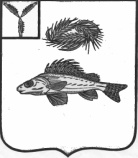 АДМИНИСТРАЦИЯ НОВОКРАСНЯНСКОГО МУНИЦИПАЛЬНОГО ОБРАЗОВАНИЯЕРШОВСКОГО  МУНИЦИПАЛЬНОГО РАЙОНА                                                САРАТОВСКОЙ ОБЛАСТИПОСТАНОВЛЕНИЕот   07.09.2022                                                                               №44«Об утверждении Порядка предоставления субсидииюридическим лицам (за исключением субсидийгосударственным (муниципальным) учреждениям),индивидуальным предпринимателям, а такжефизическим лицам – производителям товаров,работ, услуг из бюджета Новокраснянского муниципальногообразования».            В соответствии со статьей 78  Бюджетного кодекса Российской Федерации, постановлением Правительства Российской Федерации от 05 апреля 2022г. № 590 «О внесении изменений в общие требования к нормативным правовым актам, муниципальным правовым актам, регулирующим предоставление субсидий, в том числе грантов в форме субсидий, юридическим лицам, индивидуальным предпринимателям, а также физическим лицам — производителям товаров, работ, услуг», руководствуясь Уставом Новокраснянского муниципального образования Ершовского муниципального района Саратовской области, администрация Новокраснянского муниципального образования                                           ПОСТАНОВЛЯЕТ:1. Утвердить Порядок предоставления субсидии юридическим лицам (за исключением субсидий государственным (муниципальным) учреждениям), индивидуальным предпринимателям, а также физическим лицам — производителям товаров, работ, услуг из бюджета Новокраснянского  муниципального образования.2. Разместить настоящее постановление на официальном сайте администрации Ершовского муниципального района в сети «Интернет».3. Настоящее постановление вступает в силу со дня его принятия.Глава Новокраснянского                                                                                       муниципального образования                            Е.Ю.КузнецоваПриложениек постановлению администрации Новокраснянского МОот 07.09.2022 г. № 44Порядокпредоставления субсидии юридическим лицам (за исключением субсидий государственным (муниципальным) учреждениям), индивидуальным предпринимателям, а также физическим лицам – производителям товаров, работ, услуг из бюджета Новокраснянского муниципального образования1. Общие положения1.1. Настоящий Порядок разработан в соответствии с Бюджетным кодексом Российской Федерации, постановлением Правительства Российской Федерации от 18 сентября 2020 г. № 1492 «Об общих требованиях к нормативным правовым актам, муниципальным правовым актам, регулирующим предоставление субсидий, в том числе грантов в форме субсидий, юридическим лицам, индивидуальным предпринимателям, а также физическим лицам — производителям товаров, работ, услуг, и о признании утратившими силу некоторых актов Правительства Российской Федерации и отдельных положений некоторых актов Правительства Российской Федерации».Порядок устанавливает механизм предоставления субсидий из бюджета Новокраснянского муниципального образования «юридическим лицам (за исключением субсидий государственным (муниципальным) учреждениям), индивидуальным предпринимателям, а также физическим лицам — производителям товаров, работ, услуг.1.2. Целью предоставления субсидий, согласно настоящему Порядку, является финансовое обеспечение (возмещение) затрат или недополученных доходов в связи с производством (реализацией) товаров, выполнение работ, оказанием услуг категориям получателей субсидий по приоритетным направлениям деятельности, определенных решением о бюджете Новокраснянского муниципального образования на очередной финансовый год и плановый период.Субсидия предоставляется главным распорядителем средств местного бюджета — администрацией Новокраснянского муниципального образования (далее – главный распорядитель), до которого в соответствии с бюджетным законодательством Российской Федерации как до получателя бюджетных средств доведены в установленном порядке лимиты бюджетных обязательств на предоставление субсидий на соответствующий финансовый год (и плановый период), по результатам отбора получателей субсидий (далее — отбор), в соответствии с соглашением, заключенным с юридическим лицом, индивидуальным предпринимателем, а также с физическим лицом.1.3. Субсидия предоставляется юридическим лицам (за исключением субсидий государственным (муниципальным) учреждениям),  индивидуальным предпринимателям, а также физическим лицам — производителям товаров, работ, услуг (далее — получатель субсидии, участник отбора), соответствующим на 1 число месяца, в котором планируется заключение соглашения о предоставлении субсидии (далее — соглашение), следующим требованиям:— у участника отбора должна отсутствовать неисполненная обязанность по уплате налогов, сборов, страховых взносов, пеней, штрафов, процентов, подлежащих уплате в соответствии с законодательством Российской Федерации о налогах и сборах;— у участника отбора должна отсутствовать просроченная задолженность по возврату в бюджет Новокраснянского муниципального образования субсидий, предоставленных в том числе в соответствии с иными правовыми актами, а также иная просроченная (неурегулированная) задолженность по денежным обязательствам перед бюджетом Новокраснянского муниципального образования;— участник отбора – юридическое лицо не должен находиться в процессе реорганизации (за исключением реорганизации в форме присоединения к юридическому лицу, являющемуся участником отбора, другого юридического лица), ликвидации, в отношении него не введена процедура банкротства, деятельность участника отбора не приостановлена в порядке, предусмотренном законодательством Российской Федерации, а участник отбора – индивидуальный предприниматель не должен прекратить деятельность в качестве индивидуального предпринимателя;— в реестре дисквалифицированных лиц отсутствуют сведения о дисквалифицированных руководителе, членах коллегиального исполнительного органа, лице, исполняющем функции единоличного исполнительного органа, или главном бухгалтере участника отбора, являющегося юридическим лицом, об индивидуальном предпринимателе и о физическом лице — производителе товаров, работ, услуг, являющихся участниками отбора;— участник отбора не должен являться иностранным юридическим лицом, а также российским юридическим лицом, в уставном (складочном) капитале которого доля участия иностранных юридических лиц, местом регистрации которых является государство или территория, включенные в утвержденный Министерством финансов Российской Федерации перечень государств и территорий, предоставляющих льготный налоговый режим налогообложения и (или) не предусматривающих раскрытия и предоставления информации при проведении финансовых операций (офшорные зоны), в совокупности превышает 50 процентов;— участник отбора не должен получать средства из бюджета Новокраснянского муниципального образования на основании иных нормативных правовых актов Новокраснянского муниципального образования на цели, установленные настоящим Порядком;— участник отбора осуществляет свою деятельность на территории Новокраснянского муниципального образования;— участник отбора поддерживает в течение предшествующего трехлетнего периода уровень заработной платы сотрудников не ниже минимального размера оплаты труда.1.4. Требования к участникам отбора, включающие:— наличие опыта, необходимого для достижения результатов предоставления субсидии;— наличие кадрового состава, необходимого для достижения результатов предоставления субсидии;— наличие материально-технической базы, необходимой для достижения результатов предоставления субсидии.2. Условия и порядок проведения отбора для получателей субсидии2.1. Предоставление субсидий осуществляется за счет средств, предусмотренных на эти цели в бюджете Новокраснянского муниципального образования.2.2. Проведение отбора осуществляется администрацией Новокраснянского муниципального образования (далее – уполномоченный орган) и проводится путем запроса предложений. Для проведения отбора получателей субсидии на основании постановления администрации образуется комиссия из числа компетентных специалистов.Отбор проводится на основании предложений (заявок), направленных участниками отбора для участия в отборе, исходя из соответствия участника отбора критериям отбора и очередности поступления предложений (заявок) на участие в отборе.2.3. Для получения субсидии участник отбора представляет в администрацию Новокраснянского муниципального образования предложение (заявку), содержащее следующие документы:— заявка для участия в отборе, согласно приложению № 1 к настоящему Порядку;— сведения о субъекте согласно приложению № 2 к настоящему Порядку;— справка за подписью руководителя субъекта по форме, согласно приложению № 3 к настоящему Порядку;— копии учредительных документов;— справка-расчет на предоставление субсидии согласно приложению № 4 к настоящему Порядку;— расчет доходов и расходов по направлениям деятельности;— копии документов, подтверждающих полномочия руководителя участника отбора;— информацию о программе (проекте);— календарный план по реализации программы (проекта);— утвержденную руководителем участника отбора смету расходов на реализацию программы (проекта) планируемой к осуществлению за счет средств субсидии, с приложением финансово-экономического обоснования, которое должно содержать калькуляцию планируемых направлений расходов с указанием информации, обосновывающей их размер (нормативы затрат, статистические данные, коммерческие предложения и иная информация);— письмо-подтверждение о том, что на дату подачи заявки на участие в отборе участник не находится в процессе ликвидации, реорганизации или банкротства, а также об отсутствии действующего решения уполномоченного органа (органа юстиции, прокуратуры, суда) о приостановлении деятельности организации на момент подачи заявки (письмо-подтверждение составляет участник в свободной форме).— справку, подписанную руководителем участника отбора, об опыте участника отбора в проведении подобных мероприятий (в свободной форме);— согласие на публикацию (размещение) в информационно-телекоммуникационной сети «Интернет» информации об участнике отбора, о подаваемом участником отбора предложении (заявке), иной информации об участнике отбора, связанной с соответствующим отбором;— согласие на обработку персональных данных (для физического лица).Документы представляются участником отбора на бумажном носителе.Все документы, поданные на бумажном носителе, должны быть четко напечатаны. Подчистки и исправления не допускаются, за исключением исправлений, скрепленных печатью и заверенных подписью уполномоченного лица — участника отбора. Все листы предложения (заявки), поданные на бумажном носителе, должны быть прошиты, пронумерованы, заверены подписью уполномоченного лица — участника отбора и скреплены печатью (при наличии печати) на обороте предложения (заявки) с указанием общего количества листов.Участник отбора самостоятельно несет все расходы, связанные с подготовкой и подачей заявки и приложенных к ней документов.Предложение (заявка) отклоняется в день проведения регистрации в случае выявления на документах грубых исправлений, пятен, подтеков, а также неразборчивости шрифта.2.4. Участник отбора вправе по собственному усмотрению представить в уполномоченный орган следующие документы:— копию свидетельства о государственной регистрации юридического лица либо копию листа записи Единого государственного реестра юридических лиц/индивидуальных предпринимателей;— копия свидетельства о постановке на учет в налоговом органе;— банковские реквизиты юридического лица/индивидуального предпринимателя;— справку об отсутствии неисполненной обязанности по уплате налогов, сборов, страховых взносов, пени, штрафов и процентов, подлежащих уплате в соответствии с законодательством Российской Федерации о налогах и сборах, выданную налоговым органом не ранее, чем за 30 дней до подачи заявки;— выписку из Единого государственного реестра юридических лиц/индивидуальных предпринимателей.В случае непредставления участником отбора документов, указанных в настоящем пункте, администрация запрашивает указанные документы в порядке межведомственного информационного взаимодействия.К документам, по желанию, участник может приложить фото — и видеоматериалы, публикации в средствах массовой информации, отражающие ход реализации программы (проекта).2.5. Администрация  в трехдневный срок со дня принятия решения о проведении отбора размещает объявление о проведении отбора на официальном сайте администрации в  сети «Интернет» . Прием предложений (заявок) осуществляется в 30-дневный срок, исчисляемый в календарных днях, со дня размещения объявления о проведении отбора.Объявление о проведении отбора содержит:— сроки проведения отбора (дату и время начала (окончания) подачи (приема) предложений (заявок) участников отбора);— цели предоставления субсидии;— результаты предоставления субсидии, включая показатели в части материальных и нематериальных объектов и (или) услуг, планируемых к получению при достижении результатов соответствующих проектов (при возможности такой детализации), значения которых устанавливаются в соглашениях;— сайт в информационно-телекоммуникационной сети «Интернет», на котором обеспечивается проведение отбора;— требования к участникам отбора в соответствии с пунктами 1.3 и 1.4 настоящего Порядка и перечень документов, представляемых участниками отбора для подтверждения их соответствия указанным требованиям;— критерии к участникам отбора в соответствии с пунктом 2.7 настоящего Порядка;— порядок подачи предложений (заявок) участниками отбора и требований, предъявляемых к форме и содержанию предложений (заявок), подаваемых участниками отбора;— порядок отзыва предложений (заявок) участников отбора, порядок возврата предложений (заявок) участников отбора, определяющий в том числе основания для возврата предложений (заявок) участников отбора, порядок внесения изменений в предложения (заявки) участников отбора;— правила рассмотрения и оценки предложений (заявок) участников отбора;— порядок предоставления участникам отбора разъяснений положений объявления о проведении отбора, даты начала и окончания срока такого предоставления;— срок подписания соглашения о предоставлении субсидии;— условия признания получателя субсидии уклонившимся от заключения соглашения;— дата размещения результатов отбора на официальном сайте администрации в информационно-телекоммуникационной сети «Интернет».2.6. Администрация: — регистрирует предложения (заявки) в день их поступления в порядке очередности их поступления в журнале, который должен быть пронумерован, прошнурован и скреплен печатью. Номер при регистрации предложения (заявки) должен содержать указание на дату и время его поступления;Заявки, прошитые и пронумерованные с описью, предоставляются:— в администрацию по адресу: 413513 Саратовская область, Ершовский район, пос. Новосельский, ул. Молодежная, д. 7;— почтовым отправлением (При почтовом отправлении датой принятия заявки и документов считается дата, указанная на штампе почтового отделения).В течение двух рабочих дней после дня окончания приема предложений (заявок) администрация рассматривает представленные документы на соответствие критериям отбора и требованиям настоящего Порядка и принимает решение о предоставлении субсидии участнику отбора либо об отказе в ее предоставлении. Получатель субсидии определяется администрацией среди участников отбора в соответствии с критериями отбора и очередностью поступления предложений (заявок).В случае если на участие в отборе не представлено ни одного предложения (заявки), отбор признается несостоявшимся.Предложения (заявки) оцениваются по каждому критерию отбора по пятибалльной шкале (от 1 до 5) путем внесения баллов в лист голосования по форме, утвержденной уполномоченным органом. В случае наличия нескольких предложений (заявок), отвечающих установленным критериям отбора, субсидия предоставляется участнику отбора, имеющему наибольший опыт (в годах) организации и проведения подобных мероприятий, а также имеющему преимущество по порядку очередности поданного предложения (заявки).2.7. При рассмотрении предложений (заявок) Администрация проверяет их соответствие требованиям, установленным в пунктах 1.3, 1.4 и 2.3 настоящего Порядка, и руководствуется следующими критериями отбора:1) осуществление деятельности на территории Новокраснянского муниципального образования;2) соответствие сферы деятельности получателей субсидий видам деятельности, определенным решением о бюджете поселения на очередной финансовый год;3) актуальность и социальная значимость производства товаров, выполнения работ, оказания услуг.2.8. Участник отбора имеет право отозвать предложение (заявку) в любое время до истечения срока завершения отбора.2.9. Основаниями для отклонения предложений (заявок) участника отбора на стадии их рассмотрения Администрацией и оценки участников являются:— несоответствие участника отбора требованиям, установленным в пункте 3 настоящего Порядка;— несоответствие представленных участником отбора предложений (заявок) и документов требованиям к предложениям (заявкам) участника отбора, установленным в объявлении о проведении отбора;— недостоверность представленной участником отбора информации, в том числе информации о месте нахождения и адресе юридического лица;— подача участником отбора предложения (заявки) после даты и(или) времени, определенных для подачи предложений (заявок).2.10. Участник отбора имеет право устранить недостатки и подать заявку повторно с полным пакетом исправленных документов в сроки, отведенные на проведение отбора. При этом исправленное предложение (заявка) с пакетом документов регистрируется в день их повторного поступления в порядке очередности поступления предложений (заявок).2.11. Рассмотрение предложений (заявок) осуществляется по адресу: 413513 Саратовская область,  Ершовский  район, пос. Новосельский,  ул. Молодежная, д. 7;2.12. Решение о предоставлении или об отказе в предоставлении субсидии оформляется протоколом заседания комиссии и подписывается председателем комиссии.В протоколе отражается, в том числе следующая информация:— дата, время и место проведения рассмотрения предложений (заявок);— информация об участниках отбора, предложения (заявки) которых были рассмотрены;— информация об участниках отбора, предложения (заявки) которых были отклонены, с указанием причин их отклонения, в том числе положений объявления о проведении отбора, которым не соответствуют такие предложения (заявки);— наименование получателя (получателей) субсидии, с которым заключается соглашение, и размер предоставляемой ему субсидии.Протокол проведения запроса предложений размещается администрацией не позднее 14 календарных дней с момента завершения отбора  на официальном сайте администрации. 2.13. Определенный комиссией в результате отбора конкретный получатель субсидии указывается в постановлении администрации Новокраснянского муниципального образования .3. Условия и порядок предоставления субсидии3.1. Предоставление субсидии осуществляется на основании соглашения. Соглашение заключается между главным распорядителем и получателем субсидии в соответствии с типовой формой, установленной администрацией, подписывается в течение трех рабочих дней со дня объявления получателя субсидии.В случае, если получатель субсидии не подписывает соглашение о предоставлении субсидии в установленный срок, получатель субсидии считается уклонившимся от заключения соглашения.В соглашении предусматриваются:— размер субсидии, ее целевое назначение;— порядок и сроки ее перечисления;— значение результата предоставления субсидии;— виды расходов, связанных с организацией и проведением мероприятия;— порядок и сроки возврата субсидии (остатков субсидии);— условия согласования новых требований соглашения или расторжения соглашения при недостижении согласия по новым условиям в случае уменьшения уполномоченному органу ранее доведенных лимитов бюджетных обязательств, указанных в пункте 1.2 настоящего Порядка, приводящего к невозможности предоставления субсидии в размере, определенном в Соглашении;— согласие получателя субсидии и лиц, являющихся подрядчиками (исполнителями) по договорам (соглашениям), заключенным в целях исполнения обязательств по соглашению о предоставлении субсидии, на осуществление уполномоченным органом и/или органами финансового контроля проверок соблюдения участником отбора условий, целей и порядка предоставления субсидии, а также о включении таких положений в соглашение;— запрет приобретения за счет полученных средств иностранной валюты, за исключением операций, осуществляемых в соответствии с валютным законодательством Российской Федерации при закупке (поставке) высокотехнологичного импортного оборудования, сырья и комплектующих изделий.При необходимости главный распорядитель и получатель субсидии заключают дополнительное соглашение к Соглашению о предоставлении субсидии или дополнительное соглашение о расторжении соглашения.В случае, если субсидия предоставляется из средств межбюджетных трансфертов из федерального бюджета, имеющих целевое назначение, Соглашение заключается в соответствии с типовыми формами, установленными Министерством финансов Российской Федерации для соглашений о предоставлении субсидий из федерального бюджета.3.2. Главный распорядитель перечисляет субсидию на расчетный счет получателя субсидии, открытый в российской кредитной организации, единовременно, не позднее 10 рабочих дней со дня заключения Соглашения.3.3. В случае невозможности предоставления субсидии в текущем финансовом году в связи с недостаточностью лимитов бюджетных обязательств, указанных в пункте 1.2 настоящего Порядка, субсидия предоставляется получателю субсидии в очередном финансовом году.3.4. Основаниями для отказа в предоставлении субсидии получателю субсидии являются:— несоответствие представленных получателем субсидии документов требованиям, установленным в пунктах 1.3 и 2.3 настоящего Порядка, или непредставление (представление не в полном объеме) указанных документов;— установление факта недостоверности предоставленной получателем субсидии информации.4. Требования к отчетности4.1. По результатам использования субсидий получатель субсидии предоставляет в уполномоченный орган отчет об использовании средств бюджета.4.2. Сроки и форма предоставления получателем субсидии отчетности об осуществлении расходов, источником финансового обеспечения которых является субсидия, устанавливаются главным распорядителем бюджетных средств в соглашении о предоставлении субсидии.5. Требование об осуществлении контроля за соблюдением условий,целей и порядка предоставления субсидии и ответственности за их нарушения5.1. Главный распорядитель и/или органы финансового контроля осуществляют проверки соблюдения целей, условий и порядка предоставления субсидии, установленных настоящим Порядком.5.2. Субсидия подлежит возврату получателем субсидии в бюджет Новокраснянского муниципального образования  в течение 30 рабочих дней со дня принятия решения о ее возврате в случаях:— нарушения получателем субсидии условий, установленных при предоставлении субсидии, выявленного по фактам проверок, проведенных администрацией и/или органами финансового контроля;— предоставления недостоверных (неполных) сведений и документов для получения субсидии;— непредоставления отчетов о расходах, источником финансового обеспечения которых является субсидия, о достижениях результата предоставления субсидии в установленные сроки;— нецелевого использования средств субсидии;— недостижения результата предоставления субсидии.В случае, если по результатам проверок, проведенных главным распорядителем и/или органами финансового контроля, будут установлены факты нарушения целей, условия и порядка предоставления субсидии, получатель субсидии обязан возвратить соответствующие денежные средства в доход бюджета Новокраснянского муниципального образования  в 30-дневный срок, исчисляемый в рабочих днях, со дня получения требования главного распорядителя:— в полном объеме:в случае предоставления недостоверных сведений и документов для получения субсидии;в случае непредставления отчета об использовании субсидии и о достижении результата предоставления субсидии;за недостигнутое значение результата предоставления субсидии;в случае нарушения получателем субсидии условий, целей и порядка предоставления субсидии;— в объеме использованной не по целевому назначению субсидии:в случае выявления нецелевого использования средств субсидии.5.3. В случаях, предусмотренных Соглашением, остатки субсидии, не использованные в отчетном финансовом году, подлежат возврату получателем субсидии в доход бюджета Новокраснянского муниципального образования  до 25 декабря текущего финансового года.5.4. При нарушении получателем субсидии сроков возврата субсидии, указанных в пунктах 5.2 и 5.3 настоящего Порядка, главный распорядитель в семидневный срок, исчисляемый в рабочих днях, со дня истечения срока возврата субсидии принимает меры по взысканию указанных средств в бюджет Новокраснянского муниципального образования  в установленном действующим законодательством порядке.5.5. Контроль за соблюдением условий, целей и порядка предоставления субсидии осуществляется главным распорядителем в соответствии с законодательством Российской Федерации.Приложение 1к Порядку предоставления субсидии юридическим лицам (за исключением субсидий государственным (муниципальным) учреждениям), индивидуальным предпринимателям, а также физическим лицам – производителям товаров, работ, услуг из бюджета Новокраснянского муниципального образования ФормаГлаве  Новокраснянского муниципального образования  _____________________________________от ________________________________Заявкана получение субсидий из бюджета Новокраснянского муниципального образования  юридическим лицам (за исключением субсидий государственным (муниципальным) учреждениям), индивидуальным предпринимателям, а также физическим лицам – производителям товаров, работ, услугПрошу принять на рассмотрение документы от _____________________(полное и сокращенное наименование организации, фамилия, имя, отчество индивидуального предпринимателя)для предоставления субсидий из бюджета Новокраснянского муниципального образования  Ершовского муниципального района Саратовской области на возмещение части затрат юридическим лицам (за исключением субсидий государственным (муниципальным) учреждениям), индивидуальным предпринимателям, физическим лицам, производителям товаров, работ, услуг.Сумма запрашиваемой субсидии _________________________ тыс. руб.Цель получения субсидии _______________________________________ С условиями отбора ознакомлен (а) и предоставляю согласно Порядку предоставления субсидии юридическим лицам (за исключением субсидий государственным (муниципальным) учреждениям), индивидуальным предпринимателям, а также физическим лицам – производителям товаров, работ, услуг из бюджета Новокраснянского муниципального образования, необходимые документы в соответствии с нижеприведенным перечнем.Перечень представленных документовРуководитель(индивидуальный предприниматель) _______________ _____________________(подпись) (Ф.И.О.)Дата подачи заявки: «____» __________________20___ г.Приложение 2к Порядку предоставления субсидии юридическим лицам (за исключением субсидий государственным (муниципальным) учреждениям), индивидуальным предпринимателям, а также физическим лицам – производителям товаров, работ, услуг из бюджета Новокраснянского муниципального образования ФормаСведения о получателе субсидийЯ подтверждаю, что представленные мной сведения являются достоверными, не возражаю против выборочной проверки сведений в целях рассмотрения заявки на получение муниципальной поддержки.Руководитель(индивидуальный предприниматель) ____________________________________(подпись) (Ф.И.О.)«____» _______________20___ г.      МППриложение 3к Порядку предоставления субсидии юридическим лицам (за исключением субсидий государственным (муниципальным) учреждениям), индивидуальным предпринимателям, а также физическим лицам – производителям товаров, работ, услуг из бюджета Новокраснянского муниципального образованияФормаСПРАВКА___________________________________________________________(наименование субъекта)по состоянию на «____» ______________20___ годаЗадолженности перед работниками по выплате заработной платы нет.Я подтверждаю, что представленные мной сведения являются достоверными, не возражаю против выборочной проверки сведений в целях рассмотрения заявки на получение муниципальной поддержкиРуководитель(индивидуальный предприниматель) __________________ ______________________(подпись) (Ф.И.О.)«____» __________________20___ г.МППриложение 4к Порядку предоставления субсидии юридическим лицам (за исключением субсидий государственным (муниципальным) учреждениям), индивидуальным предпринимателям, а также физическим лицам – производителям товаров, работ, услуг из бюджета Новокраснянского муниципального образованияРасчёт размера субсидии из бюджета Новокраснянского муниципального образования поселение» юридическим лицам (за исключением субсидий государственным (муниципальным) учреждениям), индивидуальным предпринимателям, а также физическим лицам – производителям товаров, работ, услуг___________________________________________________________(наименование юридического лица)за _____________________(указать период, помесячно)Руководитель(уполномоченное  лицо) _______________ _________ ____________________(должность) (подпись) (расшифровка подписи)Исполнитель _______________ _________ _____________________(должность) (подпись) (расшифровка подписи)МП.Приложение 5к Порядку предоставления субсидии юридическим лицам (за исключением субсидий государственным (муниципальным) учреждениям), индивидуальным предпринимателям, а также физическим лицам – производителям товаров, работ, услуг из бюджета Новокраснянского муниципального образования»ФормаСоглашение (договор)между администрацией муниципального образования «Серебрянское сельское поселение» и юридическими лицами (за исключением субсидий государственным (муниципальным) учреждениям), индивидуальными предпринимателями, а также физическими лицами — производителями товаров, работ, услуг, о предоставлении субсидии из местного бюджетас. _____________________ «___» ________________ 20___ г.__________________________________________________________________________________________________________________________________________________________,(наименование главного распорядителя средств местного бюджета)которому в местном бюджете на соответствующий финансовый год и плановый период предусмотрены бюджетные ассигнования на предоставление субсидий юридическим лицам, именуемый в дальнейшем «Главный распорядитель средств местного бюджета», в лице __________________________________________________________________________(наименование должности руководителя Главного распорядителя средств местного бюджета или уполномоченного им лица)________________________________________________________________,
(фамилия, имя, отчество)
действующего на основании ________________________________________
________________________________________________________________(устав местного органа самоуправления, доверенность, приказ или иной документ, удостоверяющий полномочия)с одной стороны и ___________________________________________________________________,(наименование для юридического лица, фамилия, имя, отчество для индивидуального предпринимателя, физического лица)именуемый в дальнейшем «Получатель», в лице ________________________________________________________________(наименование должности лица, представляющего Получателя) ________________________________________________________________,
(фамилия, имя, отчество)действующего на основании ________________________________________
________________________________________________________________,(Устав для юридического лица, свидетельство о государственной регистрации для индивидуального предпринимателя, паспорт для физического лица, доверенность)с другой стороны, далее именуемые «Стороны», в соответствии с Бюджетным кодексом Российской Федерации,__________________________________________________________________________________________________________________________,(наименование правил предоставления субсидии из местного бюджета юридическим лицам (за исключением муниципальных) учреждений), индивидуальным предпринимателям, физическим лицам, производителям товаров, работ, услуг) утвержденными постановлением администрации Новокраснянского муниципального образования от «___» ____ 2022 г № ___ (далее – Правила предоставления субсидии), заключили настоящее соглашение (договор) (далее — Соглашение) о нижеследующем.I. Предмет Соглашения1.1. Предметом настоящего Соглашения является предоставление из местного бюджета в 20___ году / 20___ — 20___ годах __________________________________________________________________________(наименование Получателя)субсидии на _________________________________________________________________(указание цели предоставления субсидии)(далее — Субсидия) по кодам классификации расходов бюджетов Российской Федерации: код главного распорядителя средств местного бюджета ____________________, раздел ________, подраздел ___________, целевая статья _______________, вид расходов ______________ в рамках подпрограммы «_____________________________________________» государственной программы (наименование подпрограммы)«_______________________________________________________________________________________________________________________________»<1>(наименование государственной программы)II. Размер субсидии2.1. Субсидия предоставляется Учреждению для достижения цели(ей), указанной(ых) в пункте1.1 настоящего Соглашения.2.2. Размер Субсидии, предоставляемой из местного бюджета, в соответствии с настоящим Соглашением, составляет:в 20___ году _________ (____________________) рублей:(сумма прописью)в 20___ году _________ (____________________) рублей:(сумма прописью)в 20___ году _________ (____________________) рублей.(сумма прописью)2.2. Субсидии предоставляются из местного бюджета в пределах объемов бюджетных ассигнований, предусмотренных Главному распорядителю средств местного бюджета в местном бюджете на текущий финансовый год.III. Условия предоставления субсидииСубсидия предоставляется при выполнении следующих условий:3.1. Соответствие Получателя ограничениям, установленным Правилами предоставления субсидии, в том числе:3.1.1. Получатель соответствует критериям, установленным Правилами предоставления субсидии, либо прошел процедуры конкурсного отбора <2>.3.1.2. Получатель на первое число месяца, предшествующего месяцу в котором планируется заключение соглашения о предоставлении Субсидии:3.1.2.1) не должен являться иностранным юридическим лицом, а также российским юридическим лицом, в уставном (складочном) капитале которого доля участия иностранных юридических лиц, местом регистрации которого является государство или территория, включенные в утверждаемый Министерством финансов Российской Федерации перечень государств и территорий, предоставляющих льготный налоговый режим налогообложения и (или) не предусматривающих раскрытия и предоставления информации при проведении финансовых операций (офшорные зоны) в отношении таких юридических лиц, в совокупности превышает 50 процентов;3.1.3.2) не должен иметь задолженности по налогам, сборам и иным обязательным платежам в бюджет Новокраснянского муниципального образования, срок исполнения по которым наступил в соответствии с законодательством Российской Федерации (в случае, если такое требование предусмотрено правовым актом);3.1.2.3) не должен иметь просроченной задолженности по возврату в бюджет Новокраснянского муниципального образования  субсидий, бюджетных инвестиций, предоставленных в соответствии с другими нормативными правовыми актами Новокраснянского муниципального образования (в случае, если такое требование предусмотрено правовым актом), и иной просроченной задолженности перед бюджетом Новокраснянского муниципального образования;3.1.2.4) не должен находиться в процессе реорганизации, ликвидации, банкротства и не должен иметь ограничения на осуществление хозяйственной деятельности (в случае, если такое требование предусмотрено правовым актом);3.1.2.5) не должен получать средства из местного бюджета на цели, указанные в пункте 1.1 настоящего Соглашения в соответствии с иными нормативными правовыми актами Новокраснянского муниципального образования.3.2. Предоставление Получателем документов, необходимых для предоставления Субсидии, в соответствии с Правилами предоставления субсидий юридическим лицам (за исключением субсидий государственным (муниципальным) учреждениям), индивидуальным предпринимателям, физическим лицам — производителям товаров, работ, услуг из бюджета муниципального образования «Серебрянское сельское поселение».3.3. Определение направления расходов на финансовое обеспечение которых предоставляется Субсидия в соответствии:______________________________________________________________________________________________________________________________________________________3.4. Установление запрета приобретение иностранной валюты за счет средств Субсидии, за исключением операций, определяемых в соответствии с Правилами предоставления субсидии.3.5. Направление Получателем на достижение целей, указанных в пункте 1.1 настоящего Соглашения собственных и (или) привлеченных средств (заемные и кредитные средства, средства спонсоров и другие средства, полученные организацией со стороны, за исключением средств, полученных из бюджетов бюджетной системы Российской Федерации) в размере не менее __________процентов общего объема субсидии <3>.3.6. Согласие получателя на осуществление главным распорядителем средств местного бюджета, предоставившим субсидию, и органом муниципального финансового контроля проверок соблюдения получателем субсидии условий, целей и порядка ее предоставления. <4>3.7.Согласие лиц, являющихся поставщиками (подрядчиками, исполнителями) по договорам (соглашениям), заключенным в целях исполнения обязательств по данному соглашению на осуществление главным распорядителем средств местного бюджета, предоставившим субсидию, и органами муниципального финансового контроля проверок соблюдения ими условий, целей и порядка предоставления субсидий.3.8. Открытие Получателю лицевого счета в министерстве финансов Ленинградской области.3.9. Открытие Получателю лицевого счета в Управлении Федерального казначейства по Ленинградской области. <5>3.10. Иные условия, в соответствии с Правилами предоставления субсидий. <6>IV. Порядок перечисления субсидии4.1. Перечисление Субсидии осуществляется в установленном порядке на лицевой счет, открытый в министерстве финансов Ленинградской области для учета операций со средствами юридических лиц, не являющихся участниками бюджетного процесса.4.2. Перечисление Субсидии осуществляется в установленном порядке на лицевой счет, открытый в Управлении Федерального казначейства по Ленинградской области для учета операций со средствами юридических лиц, не являющихся участниками бюджетного процесса. <7>V. Права и обязанности Сторон5.1. Главный распорядитель средств местного бюджета обязуется:5.1.1. Рассмотреть в порядке и в сроки, установленные Правилами предоставления субсидии, представленные Получателем документы.5.1.2. Обеспечить предоставление Субсидии________________________________________________________________(наименование Получателя)в порядке и при соблюдении Получателем условий предоставления Субсидии, установленных настоящим Соглашением.5.1.3. Определить формы следующих отчетов:1) отчет по целевому расходованию денежных средств, предоставленных в виде субсидии Субсидии в соответствии с Приложением № 1 к настоящему соглашению;2) отчет о достижении значений результатов предоставления Субсидии в соответствии с Приложением № 2 к настоящему соглашению;3) значения результатов предоставления Субсидии в соответствии с Приложением № 3 к настоящему соглашению.5.1.4. Осуществлять контроль за соблюдением Получателем условий, целей и порядка предоставления Субсидии.5.1.5. В случае если________________________________________________________________(наименование Получателя)Допущены нарушения условий, предусмотренных настоящим Соглашением, направлять Получателю требование об обеспечении возврата средств Субсидии в местный бюджет.5.1.6. В случае если________________________________________________________________(наименование Получателя)не достигнуты установленные значения показателей результативности, применять штрафные санкции, рассчитываемые в соответствии с Приложением № 2 к настоящему Соглашению <8>.5.1.7. Выполнять иные обязательства, установленные бюджетным законодательством Российской Федерации, Правилами предоставления субсидий и настоящим Соглашением <9>.5.2. Главный распорядитель средств местного бюджета вправе:5.2.1. Запрашивать у Получателя документы и материалы, необходимые для осуществления контроля за соблюдением условий предоставления Субсидии.5.2.2. Принимать в установленном бюджетным законодательством Российской Федерации порядке решение о наличии или отсутствии потребности в направлении в 20___ году <10> остатка Субсидии, не использованного в 20___ году <11>, на цели, указанные в разделе I настоящего Соглашения, не позднее 5 рабочих дней <12> со дня получения от Получателя следующих документов, обосновывающих потребность в направлении остатка Субсидии на указанные цели <13>:5.2.2.1. ____________________________________________________________;5.2.2.2. ____________________________________________________________.5.2.3. Осуществлять иные права, установленные бюджетным законодательством Российской Федерации, Правилами предоставления субсидиии настоящим Соглашением <14>.5.3. Получатель обязуется:5.3.1. Обеспечивать выполнение условий предоставления Субсидии, установленных настоящим Соглашением, в том числе:5.3.1.1) предоставлять Главному распорядителю средств местного бюджета документы, необходимые для предоставления субсидии, указанные в соответствии с Порядком;5.3.1.2) направлять средства Субсидии на финансовое обеспечение расходов, указанных в Приложении № 3 к настоящему Соглашению;5.3.1.3) не приобретать за счет Субсидии иностранную валюту, за исключением операций, определенных в Правилах предоставления субсидии;5.3.1.4) направлять на достижение целей, указанных в пункте 1.1 настоящего Соглашения собственные и (или) привлеченных средств в размере согласно пункту 3.5 настоящего Соглашения.5.3.2. Обеспечивать исполнение требований Главного распорядителя средств местного бюджета по возврату средств в местный бюджет в случае установления фактов нарушения условий предоставления субсидии.5.3.3. Обеспечивать достижение значений показателей результативности, установленных в Приложении № 4 к настоящему Соглашению.5.3.4. Вести обособленный учет операций со средствами Субсидии.5.3.5. Обеспечивать представление Главному распорядителю средств местного бюджета не позднее 10 числа месяца, следующего за месяцем, в котором была получена Субсидия:(квартал, месяц)— отчет о расходах, на финансовое обеспечение которых предоставляется Субсидия, по форме согласно Приложению № 3 к настоящему Соглашению;— отчет о достижении значений показателей результативности, по форме согласно Приложению № 4 к настоящему Соглашению;— иные отчеты <15>.5.3.6. Обеспечить возврат неиспользованных в отчетном финансовом году остатков Субсидий в течение 30 дней, после получения соответствующего требования о возврате от Главного распорядителя местного бюджета, в случае отсутствия решения главного распорядителя о наличии потребности в указанных средствах.5.3.7. Выполнять иные обязательства, установленные бюджетным законодательством Российской Федерации, Правилами предоставления субсидий и настоящим Соглашением <16>.5.4. Получатель вправе:5.4.1. Обращаться к Главному распорядителю средств местного бюджета за разъяснениями в связи с исполнением настоящего Соглашения.5.4.2. Направлять в 20__ году <17> неиспользованный остаток Субсидии, полученной в соответствии с настоящим Соглашением (при наличии), на осуществление выплат в соответствии с целями, указанными в разделе I настоящего Соглашения, в случае принятия Главным распорядителем средств местного бюджета соответствующего решения в соответствии с пунктом 5.2.2 настоящего Соглашения <18>.5.4.3. Осуществлять иные права, установленные бюджетным законодательством Российской Федерации, Правилами предоставления субсидий и настоящим Соглашением <19>.VI. Ответственность Сторон6.1. В случае неисполнения или ненадлежащего исполнения своих обязательств по настоящему Соглашению Стороны несут ответственность в соответствии с действующим законодательством.VII. Заключительные положения7.1. Споры, возникающие между Сторонами в связи с исполнением настоящего Соглашения, решаются ими, по возможности, путем проведения переговоров с оформлением соответствующих протоколов или иных документов. При недостижении согласия споры между Сторонами решаются в судебном порядке.
7.2. Соглашение вступает в силу с даты его подписания сторонами и действует до «___» ____________ 20____ года / до полного исполнения Сторонами своих обязательств.
7.3. Изменение настоящего Соглашения осуществляется по соглашению Сторон в письменной форме в виде дополнительного соглашения к настоящему Соглашению, которое являются его неотъемлемой частью, и вступает в действие после его подписания Сторонами.
7.4. Расторжение настоящего Соглашения возможно при взаимном согласии Сторон.7.4.1. Расторжение настоящего Соглашения в одностороннем порядке возможно в случае недостижения Получателем установленных Соглашением показателей результативности.7.5. Документы и иная информация, предусмотренные настоящим Соглашением, направляются Сторонами следующим(ми) способом(ами) <20>:7.5.1. путем использования государственной интегрированной информационной системы управления общественными финансами «Электронный бюджет» <21>.;7.5.2. заказным письмом с уведомлением о вручении либо вручением представителем одной Стороны подлинников документов, иной информации представителю другой Стороны;7.5.3. __________________________________________________.<22>.
7.6. Настоящее Соглашение заключено Сторонами в форме:7.6.1. электронного документа в государственной интегрированной информационной системе управления общественными финансами «Электронный бюджет» и подписано усиленными квалифицированными электронными подписями лиц, имеющих право действовать от имени каждой из Сторон настоящего Соглашения <23>;
7.6.2. бумажного документа в двух экземплярах, по одному экземпляру для каждой из Сторон <24>.VIII. Платежные реквизиты СторонIX. Подписи Сторон<1> Указывается в случаях, когда Субсидия предоставляется в рамках государственной программы Российской Федерации.<2> В случае, если это установлено Правилами предоставления субсидии.<3> В случае, если это установлено Правилами предоставления субсидии.<4> Пункт 3.6 не применяется в отношении государственных (муниципальных) унитарных предприятий, хозяйственных товариществ и обществ с участием публично-правовых образований в их уставных (складочных) капиталах, а также коммерческих организаций с участием таких товариществ и обществ в их уставных (складочных) капиталах).<5> Пункт 3.8 предусматривается в соглашениях в случае получения юридическими лицами субсидии на поддержку отраслей промышленности и сельского хозяйства, предоставляемых из местного бюджета на условиях софинансирования из федерального бюджета, при этом пункт 3.7 соглашения не предусматривается.<6> Указываются иные конкретные условия.<7> Пункт 4.2 предусматривается в соглашениях в случае получения юридическими лицами субсидии на поддержку отраслей промышленности и сельского хозяйства, предоставляемых из местного бюджета на условиях софинансирования из федерального бюджета, при этом пункт 4.1 соглашения не предусматривается.<8> В случае, если установление штрафных санкций предусмотрено Правилами.<9> Указываются иные конкретные обязательства.<10> Указывается год, следующий за годом предоставления Субсидии.<11> Указывается год предоставления Субсидии.<12> Предусматривается в случае, если это установлено Правилами предоставления субсидии. Указывается конкретный срок принятия решения о наличии или отсутствии потребности в направлении в году, следующем за годом предоставления Субсидии, остатка Субсидии, не использованного в течение года, в котором предоставлялась Субсидия, на цели, указанные в разделе I соглашения, но не позднее срока, установленного бюджетным законодательством Российской Федерации.<13> Предусматривается в случае, если в соответствии с Правилами предоставления субсидии, предоставление Субсидии не подлежит казначейскому сопровождению в порядке, установленном бюджетным законодательством Российской Федерации, а также в случае, если Получателем является индивидуальный предприниматель, физическое лицо — производитель товаров, работ, услуг. Указываются документы, необходимые для принятия решения о наличии потребности в направлении в году, следующем за годом предоставления Субсидии, остатка Субсидии, не использованного в течение года, в котором предоставлялась Субсидии, на цели, указанные в разделе I соглашения.<14> Указываются иные конкретные права.<15> Указываются иные отчеты по решению Главного распорядителясредств местного бюджета.<16> Указываются иные конкретные обязанности.<17> Указывается год, следующий за годом предоставления Субсидии.<18> Предусматривается при наличии в соглашении пункта 5.2.2.<19> Указываются иные конкретные права.
<20> Указывается способ направления документов по выбору Сторон.
<21> Указанный способ применяется при направлении документов, формы которых утверждены настоящим приказом.<22> Указывается иной способ направления документов (при наличии).
<23> Пункт 7.6.1 включается в Соглашение в случае формирования и подписания Соглашения в государственной интегрированной информационной системе управления общественными финансами «Электронный бюджет».
<24> Пункт 7.6.2 включается в Соглашение в случае формирования и подписания Соглашения в форме бумажного документа.Приложение № 1к Соглашению между администрацией Новокраснянского муниципального образования  и юридическими лицами (за исключением субсидий государственным (муниципальным) учреждениям), индивидуальными предпринимателями, а также физическими лицами — производителями товаров, работ, услуг, о предоставлении субсидии из местного бюджетаОТЧЕТ__________________________________________________________________(наименование учреждения)по целевому расходованию денежных средств, предоставленных в виде субсидии________________________________________________________________________________________________________________________________________________________________________________________________________________________________________________за ___________________ 20____Директор _______________________ (_______________)Ответственное лицо за составление ___________________________Согласовано:Глава Новокраснянского муниципального образования _________________(__________________)Приложение № 2
к Соглашению между администрацией Новокраснянского муниципального образования  и юридическими лицами (за исключением субсидий государственным (муниципальным) учреждениям), индивидуальными предпринимателями, а также физическими лицами — производителями товаров, работ, услуг, о предоставлении субсидии из местного бюджетаОтчет о достижении значений результатов предоставления Субсидии1. Информация о достижении значений результатов предоставления Субсидии и обязательствах, принятых в целях их достиженияПриложение № 3
к Соглашению между администрацией Новокраснянского муниципального образования  и юридическими лицами (за исключением субсидий государственным (муниципальным) учреждениям), индивидуальными предпринимателями, а также физическими лицами — производителями товаров, работ, услуг, о предоставлении субсидии из местного бюджетаЗначения результатов предоставления Субсидииот «____»_________ 20 __ г.P660Nп/пНаименование документаКоличество листов1231.Полное наименование получателя субсидии2.Фамилия, имя, отчество (последнее при наличии) индивидуального предпринимателя, должность и фамилия, имя, отчество (последнее при наличии)руководителя юридического лица3.Учредитель (и) юридического лица (наименование и доля участия каждого из них в уставном капитале — для юридических лиц)4.Основной вид деятельности (ОКВЭД)5.Регистрационные данные:5.1.Основной государственный регистрационный номер записи о государственной регистрации юридического лица (ОГРН) или индивидуального предпринимателя(ОГРНИП)5.2.Дата, место регистрации юридического лица, регистрация физического лица в качестве индивидуального предпринимателя6Юридический адрес7.Фактический адрес8.Банковские реквизиты9.Система налогообложения10.Наличие патентов, лицензий, сертификатов11.Количество созданных (сохраненных) рабочих мест в случае получения муниципальной поддержки12.Дополнительная информация, которую Вы хотели бы сообщить13.Фамилия, имя, отчество (последнее при наличии) контактного лица14.Контактные телефоны, факс, адрес электронной почтыВыручка от реализации товаров (работ, услуг) без учета налога на добавленную стоимость за предшествующий календарный год (иной отчетный период) (тыс. рублей)Среднесписочная численность работников за предшествующий календарный год (иной отчетный период) (человек)Размер среднемесячной заработной платы на одного работника за предшествующий календарный год (тыс. рублей)Состав учредителей и их доля в уставном капитале:— ____________________________________ %— ____________________________________ %— ____________________________________ %Количество реализованных профилактических мероприятий в сфере противодействия коррупции за предшествующий календарный год (ед.). (Указывается по собственному желанию субъекта в случае, если такие мероприятия были реализованы в течение календарного года, предшествующего подаче документов)№ п/пНаименование затратКоличество (объем), ед. изм.Цена (тариф)за единицу измерения, руб.Сумма к возмещению, руб.Примечание (основание, подтверждающие расчет документы)12ВсегоКраткое наименование главного распорядителя средств местного бюджетаПолучатель СубсидииНаименование главного распорядителя средств местного бюджетаНаименование ПолучателяМесто нахождения: (юридический адрес)Место нахождения: (юридический адрес)Платежные реквизиты:Платежные реквизиты:Краткое наименование главного распорядителя средств местного бюджетаКраткое наименование получателя Субсидии_____________/ _______________(подпись) (ФИО)_____________/ _______________(подпись) (ФИО)№ п/пНаименование затратСумма(в рублях)Основание1.2.3.4.5.6.7.Всего затратСубсидии из бюджета поселенияОстаток неиспользованных средствКОДЫпо состоянию на «____»_________ 20 __ г.по состоянию на «____»_________ 20 __ г.Датапо Сводному рееструНаименование ПолучателяНаименование ПолучателяИНН*(10)Наименование главного распорядителя средств бюджета Новокраснянского муниципального образования Наименование главного распорядителя средств бюджета Новокраснянского муниципального образования по Сводному реестру(главный распорядитель (распорядитель), иной орган (организация))Наименование муниципального проекта*(11)Наименование муниципального проекта*(11)по БК2Вид документа383(первичный — «0», уточненный — «1», «2», «3», «_»)*(12)(первичный — «0», уточненный — «1», «2», «3», «_»)*(12)(первичный — «0», уточненный — «1», «2», «3», «_»)*(12)383Единица измерения: руб. (с точностью до второго знака после запятой)Единица измерения: руб. (с точностью до второго знака после запятой)Единица измерения: руб. (с точностью до второго знака после запятой)По ОКЕИ383Направление расходов4*(13)Направление расходов4*(13)Результат предоставления Субсидии4Единица измерения4Единица измерения4Код строкиПлановые значения на отчетную дату5*(14)Плановые значения на отчетную дату5*(14)Размер Субсидии, предусмотренный Соглаше-нием6*(15)Фактически достигнутые значенияФактически достигнутые значенияФактически достигнутые значенияФактически достигнутые значенияФактически достигнутые значенияФактически достигнутые значенияОбъем обязательств, принятых в целях достижения результатов предоставления СубсидииОбъем обязательств, принятых в целях достижения результатов предоставления СубсидииНеиспользованный объем финансового обеспечения (гр. 9 — гр. 16)11Направление расходов4*(13)Направление расходов4*(13)Результат предоставления Субсидии4Единица измерения4Единица измерения4Код строкиПлановые значения на отчетную дату5*(14)Плановые значения на отчетную дату5*(14)Размер Субсидии, предусмотренный Соглаше-нием6*(15)на отчетную дату7*(16)на отчетную дату7*(16)отклонение от планового значенияотклонение от планового значенияпричина отклонения8*(17)причина отклонения8*(17)Объем обязательств, принятых в целях достижения результатов предоставления СубсидииОбъем обязательств, принятых в целях достижения результатов предоставления СубсидииНеиспользованный объем финансового обеспечения (гр. 9 — гр. 16)11наименованиекодРезультат предоставления Субсидии4наименованиекод по ОКЕИКод строкис даты заключения Соглашенияиз них с начала текущего финансового годаРазмер Субсидии, предусмотренный Соглаше-нием6*(15)с даты заключения Соглашенияиз них с начала текущего финансового годав абсолютных величинах (гр. 7 — гр. 10)в процентах гр. 12 / гр. 7
? 100%коднаименованиеобяза-тельств9*(18)денежных обяза-тельств1*(19)0наименованиекодРезультат предоставления Субсидии4наименованиекод по ОКЕИКод строкис даты заключения Соглашенияиз них с начала текущего финансового годаРазмер Субсидии, предусмотренный Соглаше-нием6*(15)с даты заключения Соглашенияиз них с начала текущего финансового годав абсолютных величинах (гр. 7 — гр. 10)в процентах гр. 12 / гр. 7
? 100%коднаименованиеобяза-тельств9*(18)денежных обяза-тельств1*(19)01234567891011121314151617180100в том числе:0200в том числе:Всего:Всего:Руководитель (уполномоченное лицо)Руководитель (уполномоченное лицо)Руководитель (уполномоченное лицо)(должность)(должность)(подпись)(подпись)(подпись)(расшифровка подписи)(расшифровка подписи)(расшифровка подписи)ИсполнительИсполнительИсполнитель(должность)(должность)(фамилия, инициалы)(фамилия, инициалы)(фамилия, инициалы)(фамилия, инициалы)(телефон)(телефон)(телефон)«__» ______________ 20__ г.«__» ______________ 20__ г.«__» ______________ 20__ г.«__» ______________ 20__ г.«__» ______________ 20__ г.2. Сведения о принятии отчета о достижении значений результатов предоставления Субсидии122. Сведения о принятии отчета о достижении значений результатов предоставления Субсидии122. Сведения о принятии отчета о достижении значений результатов предоставления Субсидии122. Сведения о принятии отчета о достижении значений результатов предоставления Субсидии122. Сведения о принятии отчета о достижении значений результатов предоставления Субсидии122. Сведения о принятии отчета о достижении значений результатов предоставления Субсидии122. Сведения о принятии отчета о достижении значений результатов предоставления Субсидии122. Сведения о принятии отчета о достижении значений результатов предоставления Субсидии122. Сведения о принятии отчета о достижении значений результатов предоставления Субсидии122. Сведения о принятии отчета о достижении значений результатов предоставления Субсидии122. Сведения о принятии отчета о достижении значений результатов предоставления Субсидии122. Сведения о принятии отчета о достижении значений результатов предоставления Субсидии122. Сведения о принятии отчета о достижении значений результатов предоставления Субсидии122. Сведения о принятии отчета о достижении значений результатов предоставления Субсидии12Наименование показателяНаименование показателяНаименование показателяКод по бюджетной классификации Российской Федерации (по расходам бюджета Новокраснянского муниципального образования на предоставление Субсидии)Код по бюджетной классификации Российской Федерации (по расходам бюджета Новокраснянского муниципального образования на предоставление Субсидии)Код по бюджетной классификации Российской Федерации (по расходам бюджета Новокраснянского муниципального образования на предоставление Субсидии)Код по бюджетной классификации Российской Федерации (по расходам бюджета Новокраснянского муниципального образования на предоставление Субсидии)Код по бюджетной классификации Российской Федерации (по расходам бюджета Новокраснянского муниципального образования на предоставление Субсидии)КОСГУКОСГУСумма, руб.Сумма, руб.Сумма, руб.Сумма, руб.Наименование показателяНаименование показателяНаименование показателяКод по бюджетной классификации Российской Федерации (по расходам бюджета Новокраснянского муниципального образования на предоставление Субсидии)Код по бюджетной классификации Российской Федерации (по расходам бюджета Новокраснянского муниципального образования на предоставление Субсидии)Код по бюджетной классификации Российской Федерации (по расходам бюджета Новокраснянского муниципального образования на предоставление Субсидии)Код по бюджетной классификации Российской Федерации (по расходам бюджета Новокраснянского муниципального образования на предоставление Субсидии)Код по бюджетной классификации Российской Федерации (по расходам бюджета Новокраснянского муниципального образования на предоставление Субсидии)КОСГУКОСГУс начала заключения Соглашенияс начала заключения Соглашенияиз них с начала текущего финансового годаиз них с начала текущего финансового года11122222334455Объем Субсидии, направленной на достижение результатов13Объем Субсидии, направленной на достижение результатов13Объем Субсидии, направленной на достижение результатов13Объем Субсидии, направленной на достижение результатов13Объем Субсидии, направленной на достижение результатов13Объем Субсидии, направленной на достижение результатов13Объем Субсидии, потребность в которой не подтверждена14Объем Субсидии, потребность в которой не подтверждена14Объем Субсидии, потребность в которой не подтверждена14Объем Субсидии, потребность в которой не подтверждена14Объем Субсидии, потребность в которой не подтверждена14Объем Субсидии, потребность в которой не подтверждена14Объем Субсидии, подлежащей возврату в бюджет15Объем Субсидии, подлежащей возврату в бюджет15Объем Субсидии, подлежащей возврату в бюджет15Сумма штрафных санкций (пени), подлежащих перечислению в бюджет16Сумма штрафных санкций (пени), подлежащих перечислению в бюджет16Сумма штрафных санкций (пени), подлежащих перечислению в бюджет16Руководитель (уполномоченное лицо)_______________________ ________________  ___________________Руководитель (уполномоченное лицо)_______________________ ________________  ___________________Руководитель (уполномоченное лицо)_______________________ ________________  ___________________Руководитель (уполномоченное лицо)_______________________ ________________  ___________________Руководитель (уполномоченное лицо)_______________________ ________________  ___________________Руководитель (уполномоченное лицо)_______________________ ________________  ___________________Руководитель (уполномоченное лицо)_______________________ ________________  ___________________Руководитель (уполномоченное лицо)_______________________ ________________  ___________________Руководитель (уполномоченное лицо)_______________________ ________________  ___________________Руководитель (уполномоченное лицо)_______________________ ________________  ___________________Руководитель (уполномоченное лицо)_______________________ ________________  ___________________Руководитель (уполномоченное лицо)_______________________ ________________  ___________________________________________________(распорядитель (главный распорядитель), (должность) (распорядитель (главный распорядитель), (должность) (распорядитель (главный распорядитель), (должность) (распорядитель (главный распорядитель), (должность) (распорядитель (главный распорядитель), (должность) (распорядитель (главный распорядитель), (должность) (подпись) (расшифровка подписи)(подпись) (расшифровка подписи)(подпись) (расшифровка подписи)(подпись) (расшифровка подписи)(подпись) (расшифровка подписи)(подпись) (расшифровка подписи)(подпись) (расшифровка подписи)Исполнитель ________________Исполнитель ________________Исполнитель __________________________________________________________________________________________________________________(должность)(фамилия, инициалы)(фамилия, инициалы)(фамилия, инициалы)(телефон)(телефон)«_____»___________ 20____ г.«_____»___________ 20____ г.«_____»___________ 20____ г.«_____»___________ 20____ г.«_____»___________ 20____ г.12  Раздел 2 формируется главным распорядителем (распорядителем), иным органом (организацией) по состоянию на 1 января года, следующего за отчетным (по окончанию срока действия Соглашения).12  Раздел 2 формируется главным распорядителем (распорядителем), иным органом (организацией) по состоянию на 1 января года, следующего за отчетным (по окончанию срока действия Соглашения).12  Раздел 2 формируется главным распорядителем (распорядителем), иным органом (организацией) по состоянию на 1 января года, следующего за отчетным (по окончанию срока действия Соглашения).12  Раздел 2 формируется главным распорядителем (распорядителем), иным органом (организацией) по состоянию на 1 января года, следующего за отчетным (по окончанию срока действия Соглашения).12  Раздел 2 формируется главным распорядителем (распорядителем), иным органом (организацией) по состоянию на 1 января года, следующего за отчетным (по окончанию срока действия Соглашения).12  Раздел 2 формируется главным распорядителем (распорядителем), иным органом (организацией) по состоянию на 1 января года, следующего за отчетным (по окончанию срока действия Соглашения).12  Раздел 2 формируется главным распорядителем (распорядителем), иным органом (организацией) по состоянию на 1 января года, следующего за отчетным (по окончанию срока действия Соглашения).12  Раздел 2 формируется главным распорядителем (распорядителем), иным органом (организацией) по состоянию на 1 января года, следующего за отчетным (по окончанию срока действия Соглашения).12  Раздел 2 формируется главным распорядителем (распорядителем), иным органом (организацией) по состоянию на 1 января года, следующего за отчетным (по окончанию срока действия Соглашения).12  Раздел 2 формируется главным распорядителем (распорядителем), иным органом (организацией) по состоянию на 1 января года, следующего за отчетным (по окончанию срока действия Соглашения).12  Раздел 2 формируется главным распорядителем (распорядителем), иным органом (организацией) по состоянию на 1 января года, следующего за отчетным (по окончанию срока действия Соглашения).12  Раздел 2 формируется главным распорядителем (распорядителем), иным органом (организацией) по состоянию на 1 января года, следующего за отчетным (по окончанию срока действия Соглашения).12  Раздел 2 формируется главным распорядителем (распорядителем), иным органом (организацией) по состоянию на 1 января года, следующего за отчетным (по окончанию срока действия Соглашения).12  Раздел 2 формируется главным распорядителем (распорядителем), иным органом (организацией) по состоянию на 1 января года, следующего за отчетным (по окончанию срока действия Соглашения).12  Раздел 2 формируется главным распорядителем (распорядителем), иным органом (организацией) по состоянию на 1 января года, следующего за отчетным (по окончанию срока действия Соглашения).13  Значение показателя формируется в соответствии с объемом денежных обязательств, отраженных в разделе 1, и не может превышать значение показателя графы 17 раздела 1.13  Значение показателя формируется в соответствии с объемом денежных обязательств, отраженных в разделе 1, и не может превышать значение показателя графы 17 раздела 1.13  Значение показателя формируется в соответствии с объемом денежных обязательств, отраженных в разделе 1, и не может превышать значение показателя графы 17 раздела 1.13  Значение показателя формируется в соответствии с объемом денежных обязательств, отраженных в разделе 1, и не может превышать значение показателя графы 17 раздела 1.13  Значение показателя формируется в соответствии с объемом денежных обязательств, отраженных в разделе 1, и не может превышать значение показателя графы 17 раздела 1.13  Значение показателя формируется в соответствии с объемом денежных обязательств, отраженных в разделе 1, и не может превышать значение показателя графы 17 раздела 1.13  Значение показателя формируется в соответствии с объемом денежных обязательств, отраженных в разделе 1, и не может превышать значение показателя графы 17 раздела 1.13  Значение показателя формируется в соответствии с объемом денежных обязательств, отраженных в разделе 1, и не может превышать значение показателя графы 17 раздела 1.13  Значение показателя формируется в соответствии с объемом денежных обязательств, отраженных в разделе 1, и не может превышать значение показателя графы 17 раздела 1.13  Значение показателя формируется в соответствии с объемом денежных обязательств, отраженных в разделе 1, и не может превышать значение показателя графы 17 раздела 1.13  Значение показателя формируется в соответствии с объемом денежных обязательств, отраженных в разделе 1, и не может превышать значение показателя графы 17 раздела 1.13  Значение показателя формируется в соответствии с объемом денежных обязательств, отраженных в разделе 1, и не может превышать значение показателя графы 17 раздела 1.13  Значение показателя формируется в соответствии с объемом денежных обязательств, отраженных в разделе 1, и не может превышать значение показателя графы 17 раздела 1.13  Значение показателя формируется в соответствии с объемом денежных обязательств, отраженных в разделе 1, и не может превышать значение показателя графы 17 раздела 1.13  Значение показателя формируется в соответствии с объемом денежных обязательств, отраженных в разделе 1, и не может превышать значение показателя графы 17 раздела 1.14  Указывается сумма, на которую подлежит уменьшению объем Субсидии (графа 18 раздела 1).14  Указывается сумма, на которую подлежит уменьшению объем Субсидии (графа 18 раздела 1).14  Указывается сумма, на которую подлежит уменьшению объем Субсидии (графа 18 раздела 1).14  Указывается сумма, на которую подлежит уменьшению объем Субсидии (графа 18 раздела 1).14  Указывается сумма, на которую подлежит уменьшению объем Субсидии (графа 18 раздела 1).14  Указывается сумма, на которую подлежит уменьшению объем Субсидии (графа 18 раздела 1).14  Указывается сумма, на которую подлежит уменьшению объем Субсидии (графа 18 раздела 1).14  Указывается сумма, на которую подлежит уменьшению объем Субсидии (графа 18 раздела 1).14  Указывается сумма, на которую подлежит уменьшению объем Субсидии (графа 18 раздела 1).14  Указывается сумма, на которую подлежит уменьшению объем Субсидии (графа 18 раздела 1).14  Указывается сумма, на которую подлежит уменьшению объем Субсидии (графа 18 раздела 1).14  Указывается сумма, на которую подлежит уменьшению объем Субсидии (графа 18 раздела 1).14  Указывается сумма, на которую подлежит уменьшению объем Субсидии (графа 18 раздела 1).14  Указывается сумма, на которую подлежит уменьшению объем Субсидии (графа 18 раздела 1).14  Указывается сумма, на которую подлежит уменьшению объем Субсидии (графа 18 раздела 1).15  Указывается объем перечисленной Получателю Субсидии, подлежащей возврату в бюджет Новокраснянского муниципального образования .15  Указывается объем перечисленной Получателю Субсидии, подлежащей возврату в бюджет Новокраснянского муниципального образования .15  Указывается объем перечисленной Получателю Субсидии, подлежащей возврату в бюджет Новокраснянского муниципального образования .15  Указывается объем перечисленной Получателю Субсидии, подлежащей возврату в бюджет Новокраснянского муниципального образования .15  Указывается объем перечисленной Получателю Субсидии, подлежащей возврату в бюджет Новокраснянского муниципального образования .15  Указывается объем перечисленной Получателю Субсидии, подлежащей возврату в бюджет Новокраснянского муниципального образования .15  Указывается объем перечисленной Получателю Субсидии, подлежащей возврату в бюджет Новокраснянского муниципального образования .15  Указывается объем перечисленной Получателю Субсидии, подлежащей возврату в бюджет Новокраснянского муниципального образования .15  Указывается объем перечисленной Получателю Субсидии, подлежащей возврату в бюджет Новокраснянского муниципального образования .15  Указывается объем перечисленной Получателю Субсидии, подлежащей возврату в бюджет Новокраснянского муниципального образования .15  Указывается объем перечисленной Получателю Субсидии, подлежащей возврату в бюджет Новокраснянского муниципального образования .15  Указывается объем перечисленной Получателю Субсидии, подлежащей возврату в бюджет Новокраснянского муниципального образования .15  Указывается объем перечисленной Получателю Субсидии, подлежащей возврату в бюджет Новокраснянского муниципального образования .15  Указывается объем перечисленной Получателю Субсидии, подлежащей возврату в бюджет Новокраснянского муниципального образования .15  Указывается объем перечисленной Получателю Субсидии, подлежащей возврату в бюджет Новокраснянского муниципального образования .16 Указывается сумма штрафных  санкций (пени), подлежащих перечислению в бюджет, в случае, если Правилами (Порядком) предоставления субсидии предусмотрено применение штрафных санкций.»16 Указывается сумма штрафных  санкций (пени), подлежащих перечислению в бюджет, в случае, если Правилами (Порядком) предоставления субсидии предусмотрено применение штрафных санкций.»16 Указывается сумма штрафных  санкций (пени), подлежащих перечислению в бюджет, в случае, если Правилами (Порядком) предоставления субсидии предусмотрено применение штрафных санкций.»16 Указывается сумма штрафных  санкций (пени), подлежащих перечислению в бюджет, в случае, если Правилами (Порядком) предоставления субсидии предусмотрено применение штрафных санкций.»16 Указывается сумма штрафных  санкций (пени), подлежащих перечислению в бюджет, в случае, если Правилами (Порядком) предоставления субсидии предусмотрено применение штрафных санкций.»16 Указывается сумма штрафных  санкций (пени), подлежащих перечислению в бюджет, в случае, если Правилами (Порядком) предоставления субсидии предусмотрено применение штрафных санкций.»16 Указывается сумма штрафных  санкций (пени), подлежащих перечислению в бюджет, в случае, если Правилами (Порядком) предоставления субсидии предусмотрено применение штрафных санкций.»16 Указывается сумма штрафных  санкций (пени), подлежащих перечислению в бюджет, в случае, если Правилами (Порядком) предоставления субсидии предусмотрено применение штрафных санкций.»16 Указывается сумма штрафных  санкций (пени), подлежащих перечислению в бюджет, в случае, если Правилами (Порядком) предоставления субсидии предусмотрено применение штрафных санкций.»16 Указывается сумма штрафных  санкций (пени), подлежащих перечислению в бюджет, в случае, если Правилами (Порядком) предоставления субсидии предусмотрено применение штрафных санкций.»16 Указывается сумма штрафных  санкций (пени), подлежащих перечислению в бюджет, в случае, если Правилами (Порядком) предоставления субсидии предусмотрено применение штрафных санкций.»16 Указывается сумма штрафных  санкций (пени), подлежащих перечислению в бюджет, в случае, если Правилами (Порядком) предоставления субсидии предусмотрено применение штрафных санкций.»16 Указывается сумма штрафных  санкций (пени), подлежащих перечислению в бюджет, в случае, если Правилами (Порядком) предоставления субсидии предусмотрено применение штрафных санкций.»16 Указывается сумма штрафных  санкций (пени), подлежащих перечислению в бюджет, в случае, если Правилами (Порядком) предоставления субсидии предусмотрено применение штрафных санкций.»16 Указывается сумма штрафных  санкций (пени), подлежащих перечислению в бюджет, в случае, если Правилами (Порядком) предоставления субсидии предусмотрено применение штрафных санкций.»КОДЫДатапо Сводному рееструНаименование ПолучателяНаименование ПолучателяИНН*(4)Наименование главного распорядителя средств бюджета Новокраснянского муниципального образования Наименование главного распорядителя средств бюджета Новокраснянского муниципального образования по Сводному реестру(главный распорядитель (распорядитель), иной орган (организация))Наименование муниципального проекта*(5)Наименование муниципального проекта*(5)по БК2Вид документа(первичный — «0», уточненный — «1», «2», «3», «_»)*(6)(первичный — «0», уточненный — «1», «2», «3», «_»)*(6)(первичный — «0», уточненный — «1», «2», «3», «_»)*(6)Направление расходов4*(7)Направление расходов4*(7)Результат предоставления Субсидии5*(8)Единица измеренияЕдиница измеренияКод строкиПлановые значения результатов предоставления Субсидии по годам (срокам) реализации Соглашения6*(9)Плановые значения результатов предоставления Субсидии по годам (срокам) реализации Соглашения6*(9)Плановые значения результатов предоставления Субсидии по годам (срокам) реализации Соглашения6*(9)Плановые значения результатов предоставления Субсидии по годам (срокам) реализации Соглашения6*(9)Плановые значения результатов предоставления Субсидии по годам (срокам) реализации Соглашения6*(9)Плановые значения результатов предоставления Субсидии по годам (срокам) реализации Соглашения6*(9)Плановые значения результатов предоставления Субсидии по годам (срокам) реализации Соглашения6*(9)Плановые значения результатов предоставления Субсидии по годам (срокам) реализации Соглашения6*(9)Направление расходов4*(7)Направление расходов4*(7)Результат предоставления Субсидии5*(8)Единица измеренияЕдиница измеренияКод строкина __.__.20__на __.__.20__на __.__.20__на __.__.20__на __.__.20__на __.__.20__на __.__.20__на __.__.20__наимено-ваниекод по БКРезультат предоставления Субсидии5*(8)наимено-ваниекод по ОКЕИКод строкис даты заключения Соглашенияиз них с начала текущего финансового годас даты заключения Соглашенияиз них с начала текущего финансового годас даты заключения Соглашенияиз них с начала текущего финансового годас даты заключения Соглашенияиз них с начала текущего финансового года12345678910111213140100в том числе:0200в том числе: